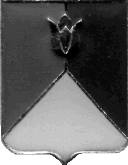 РОССИЙСКАЯ  ФЕДЕРАЦИЯАДМИНИСТРАЦИЯ   КУНАШАКСКОГО  МУНИЦИПАЛЬНОГО  РАЙОНАЧЕЛЯБИНСКОЙ  ОБЛАСТИПОСТАНОВЛЕНИЕот   18.11.2022 г.        № 1690О корректировке проекта планировки и проекта межевания территории линейного объекта В целях обеспечения устойчивого развития Кунашакского муниципального района, установления границ земельных участков, предназначенных для строительства, в соответствии со статьями 45, 46 Градостроительного кодекса Российской Федерации, руководствуясь Федеральным законом «Об общих принципах организации местного самоуправления в Российской Федерации» от  06.10.2003г. № 131 – ФЗ, Правилами землепользования и застройки Урукульского сельского поселения, утвержденного Решением Собрания депутатов Кунашакского муниципального района Челябинской области от 23.12.2016 г. №32, Уставом Кунашакского муниципального районаПОСТАНОВЛЯЮ:Подготовить корректировку проекта планировки и проект межевания линейного объекта «Реконструкция автомобильной дороги д. Большая Иркабаево - а/д Дружный - Большая Тюлякова с мостом через р.Караболка Кунашакского района, Челябинской области» в  части участков с кадастровыми номерами 74:13:0000000:3889, 74:13:0316002:327, 74:13:0316002:328, кадастровых кварталов 74:13:0316002, 74:13:0316003.2. До утверждения проекта планировки и проект межевания линейного объекта провести публичные слушания по подготовленному проекту.3. Разместить   настоящее  постановление   на  официальном  сайте Администрации Кунашакского муниципального района.4.  Контроль    за    исполнением     данного     постановления    возложить на   заместителя    Главы    района    по    ЖКХ,    строительству   и   инженерной инфраструктуре    –    Руководителя     Управления     ЖКХ,     строительства     и энергообеспечения  администрации района   Мухарамова Р.Я.Глава района                                                                                              С.Н. АминовСОГЛАСОВАНО:Начальник    отдела - Главныйархитектор отдела архитектурыи градостроительства:                                                                   Ф.Р.ХабибуллинаИсполняющий обязанностиЗаместителя Главы района по ЖКХ, строительству и инженерной инфраструктуре - Руководителя Управления ЖКХ,строительства и энергообеспечения                                            Э.А.ВакиловаНачальник  Правового управления  администрации района                                            В.Р.ХусаиновРассылка:Отдел делопроизводства и писем – 1экз.Отдел архитектуры и градостроительства – 1Управление имущественных и земельных отношений - 1Отдел ИТ- 1 экз.Итого: - 4 экз.Подготовил:   Специалист отдела архитектуры и градостроительства      Гафарова О.Р.                                     тел: 8(35148) 28296